THE FAMILY COURT OF THE STATE OF In and For  New Castle County  Kent County  Sussex County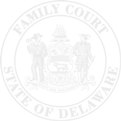 COLLOQUY BETWEEN JUDICIAL OFFICER AND PARTIES TO AN ORDER OF PROTECTION FROM ABUSE BY AGREEMENTQuestions Addressed to Petitioner:                                                          (Name of Petitioner)Do you understand that you have filed a Petition for Protection from Abuse against                                         (Name of Respondent)Do you understand that you have a right to have a trial where you will be able to explain in your own words the abuse that you stated in your Petition? Do you understand that when you agree to allow the Court to enter this Order of Protection from Abuse against the respondent that you give up your right to a trial?Do you understand that without a trial, the Court has no information as to whether the abuse occurred or not?Do you understand that without a trial, the Court will not decide whether the abuse occurred?Do you understand that because there has been no trial, the Order of Protection cannot be used as proof that this abuse ever occurred? Do you understand that this Order of Protection is enforceable in the same manner as an order entered after a hearing, including, possibly, the arrest and incarceration of the respondent for violating this order?Do you freely agree that the Court may enter this Order of Protection from Abuse against the respondent? Do you agree that there has been no pressure, threats, promises or undue persuasion to cause you to agree to it?Do you understand that agreeing to this Order of Protection from Abuse does not resolve any pending criminal matters?Do you understand that an Order of Protection does not guarantee your safety and that it cannot protect you from someone who wants to disobey a court order?Do you understand that if the Respondent is ordered to be evaluated by a DVCC certified agency that he/she may be required to show on demand, proof of compliance with ordered treatment to the Court, and said agency may inform the Court about his/her compliance, and the Domestic Violence Court Project Coordinator may monitor the Respondent's compliance with treatment throughout the life of the PFA Order?Are you?DOB:saying that he/she has abused you?PetitionerDateAttorneyDate